	   Sunday, June 15, 2014	   Monday, June 16, 2014	   Tuesday, June 17, 2014	   Wednesday, June 18, 2014	   Thursday, June 19, 2014	   Friday, June 20, 2014	   Saturday, June 21, 20146:00AMHome Shopping  Shopping program.G6:30AMGadget Geeks (R)    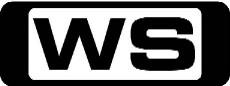 The Gadget Geeks go to Spain to test their world-first invention... the mind- controlled parachute! Then, they test out the latest DJ mixing gadgets and a urinal-based video game.PG7:30AMHome Shopping  Home ShoppingG8:00AMHome Shopping  Shopping program.G8:30AMHome Shopping  Shopping program.G9:00AMHome Shopping  Shopping program.G9:30AMJust Shoot Me!: Nina's Bikini (R) 'CC'  A new restaurant wants to enshrine the bikini Nina made famous in a photo 20 years ago, and despite being offered $10,000 for it by a fan, Nina agrees to have it hung on the wall for everyone to see.PG10:00AMBig Australia: Atlas Iron (R) 'CC'    In Australia's remote north west Pilbara region, Australian miner Atlas Iron is emerging as an iron ore powerhouse. David Flanagan takes us on a journey from humble beginnings to the present.PG11:00AMWonders of the World: Orcas, Turtles & Water Balloons (R)    From a giant mechanical elephant in France, to wingsuit jumpers, to remote control helicopters that survey volcanoes, explore our bizarre, yet fascinating world.PG12:00PM7mate Specials: Dubai Racecourse (R)    Event staff race to ensure that the grand opening of Meydan for the Dubai World Cup will be as glamorous and spectacular as the venue itself.G1:00PMDisaster Earth: Mega-Tsunami    Follow investigators Simon Day and Steven Ward as they research their claim that that the island of La Palma, may someday trigger a tsunami, the likes of which no human has ever seen - a mega-tsunami.PG2:00PMKings of Construction: JFK - Jet Blue Airlines Terminal (R)    Examine the construction of the Jet- Blue Terminal at JFK Airport - a low cost, no frills project that will have the fastest access air terminal in the world: 30 minutes from curb to plane.PG3:00PMExtreme Engineering: Venice Flood Gates (R)    Examine the extraordinary efforts by engineers to control flooding in Venice by installing a series of floodgates at the three entrances to the surrounding lagoon.PG4:00PMConstruction Zone: World's Biggest Casino    Follow the construction of the Venetian in Macau, which is being groomed to be Asia's capital of gambling.PG4:30PM7mate Specials: Ultimate Armored Car: The President's Beast (R)    The most secure place on earth isn't the bottom of a bunker or behind an intricate alarm system. It is Cadillac 1  - aka The Beast - part car, part tank, part hospital protecting the US President.PG  (A)5:30PMMythbusters: Chicken Gun / Octopus Pregnancy / Killer Washing Machine (R) 'CC'    Will launching a chicken at an airplane disrupt its flight, or will the bird be blown away? Is it possible for a woman to swallow an octopus egg - and then give birth to an eight- legged offspring?PG6:30PMSeinfeld: The Checks (R) 'CC'    Jerry's fame in Japan endears Kramer to a group of tourists and inspires George to revive their TV pilot.PG7:00PM7Mate Sunday Movie: Big Daddy (R) 'CC' (1999)    Adam Sandler stars as Sonny Koufax, a perpetual adolescent who tries to prove to his fed-up girlfriend that he can be responsible by taking in a five year old kid that turns up on his doorstep. Starring ADAM SANDLER, JOEY LAUREN ADAMS, JON STEWART, COLE SPROUSE and DYLAN SPROUSE.PG  (S,L,D)9:00PM7Mate Sunday Movie: Bad Boys (R) 'CC' (1995)    Two wisecracking detectives assume each other's identities in order to gather information on the whereabouts of a French drug kingpin. Starring WILL SMITH, MARTIN LAWRENCE, TEA LEONI, FRANK JOHN HUGHES and THERESA RANDLE.MA  (L,V,D,S)11:30PMOperation Repo: Breakup at the Bistro / Eat Your Vegetables / Snack Attack (R)  Froy and Sonia head to a farmers market and get ambushed by a pair of fruit throwing miscreants. Lou, Lyndah and Matt lose their appetite when debtor drops and snack vending machine on them.M12:00AMGaelic Football    Coverage of the 2014 GAA Football and Hurling Championships.2:00AMGaelic Football    Coverage of the 2014 GAA Football and Hurling Championships.4:00AMDisaster Earth: Mega-Tsunami    Follow investigators Simon Day and Steven Ward as they research their claim that that the island of La Palma, may someday trigger a tsunami, the likes of which no human has ever seen - a mega-tsunami.PG5:00AMGadget Geeks (R)    The Gadget Geeks go to Spain to test their world-first invention... the mind- controlled parachute! Then, they test out the latest DJ mixing gadgets and a urinal-based video game.PG6:00AMHome Shopping  Shopping program.G6:30AMHome Shopping  Home ShoppingG7:00AMJake And The Never Land Pirates: Cubby's Mixed-Up Map! / Jake's Cool New Matey (R) 'CC'    Jake leads his team, including Izzy, Cubby and their parrot lookout, Skully aboard their amazing ship, Bucky, sailing from their Pirate Island hideout on a lost treasure hunt throughout Never Land.G7:30AMAustin & Ally: Songwriting & Starfish (R) 'CC'    The gang tries to help Austin get ready for the Hot Summer Jam Contest on the beach, where he could win a chance to have his song played on the radio.G8:00AMA.N.T Farm: Creative Consultant (R) 'CC'    Chyna, Olive and Fletcher roll out the red carpet for teen movie sensation Sequoia Jones, who is shadowing Chyna for a movie role, but chaos ensues when she tries to assume Chyna's identity.G8:30AMMickey Mouse Clubhouse: Mickey Mouse Clubhouse Road Rally - Part 2 (R)    The race kicks into high gear, leading the gang on a journey through sandy desserts, snow-covered mountains and lush tropical jungles in search of clues.G9:00AMNBC Today 'CC' (R)    International news and weather including interviews with newsmakers in the world of politics, business, media, entertainment and sport.10:00AMNBC Meet The Press 'CC' (R)    David Gregory interviews newsmakers from around the world.11:00AMMotor Mate: 1991 (R)  The Tour de Corse - one of the most demanding and most popular events on the world Rally Championship schedule.12:00PMMotor Mate: 1991 (R)  The 1000 Lakes Rally is one of the most famous and fastest events to grace the World Rally Championship calendar.1:00PMT.J Hooker: The Night Ripper (R)  Hooker remembers a former horror when a serial killer dubbed 'The Night Ripper' re-surfaces again and terrorises the city.M2:00PMStarsky & Hutch: Jo-Jo (R)  A pair of dedicated undercover cops use their street smarts and a network of unusual friends as they work the toughest beats in their home of Bay City, California.PG  (V,A)3:00PMCharlie's Angels: Angels In Vegas Part 1 (R)    A trio of beautiful policewomen become undercover detectives when a reclusive millionaire assigns them to a series of challenging cases.PG (V)4:00PMHorsepower TV: Horsepower's Port And Polish For Power How To    New high performance aluminum cylinder heads make great power. But, Horsepower has a much cheaper means to the same end. We'll show you how to port and polish your car's stock heads and spend less.PG4:30PMSearch & Restore: '74 Challenger Part 1    Ty Cardona sold his Barracuda as a teen to start a family. 26 years later his kids are grown and a replacement Mopar sits in his driveway undone. So we decided to help finish his dream car.PG4:45PMMuscle Car: Project Limelight Debut    A new project is started: transforming a  1970 Camaro RS into a stock-style RS/SS  396.PG5:00PMPimp My Ride: '95 Probe (R) 'CC'  Xzibit takes an artist's '95 Probe and turns it into a car that can paint.PG5:30PMMythbusters: Great Gas Conspiracy / Exploding Pants (R) 'CC'    The three Mythkateers investigate a fashion disaster when a farmer’s trousers suddenly explode. Then, see if gas and car companies deliberately make gas- guzzling cars to increase profits.PG6:30PMSeinfeld: The Chicken Roaster (R) 'CC'    A restaurant's bright lights keep Kramer awake and Elaine's job is threatened after she buys George an expensive hat on the company's account.PG7:00PMSeinfeld: The Abstinence (R) 'CC'    While abstinence makes George smarter, it has the opposite effect on Elaine. Meanwhile, Kramer opens a smoker's lounge in his apartment as Jerry prepares to speak at a junior high school.PG7:30PMTalking Footy 'CC'    **LIVE**Three-time premiership superstar Tim Watson and arguably the greatest player of all time Wayne Carey sit alongside host and Bulldogs champion Luke Darcy to dissect all the AFL news and issues on and off the football field.PG8:30PMPawn Stars: Cornering The Colonel / Gone With The Schwinn (R) 'CC'    The Pawn Stars have an opportunity to buy the iconic suit of Kentucky Fried Chicken founder Colonel Sanders. And later, a huge truckload of personal tapes from Rat Pack legend Sammy Davis Jr rolls in.PG9:30PMAmerican Restoration: Pimp Chum's Ride / Double Trouble / Pain In The Gas  **NEW EPISODE**Pawn Star Chumlee rolls into the shop with a 1950's Murray pedal car and a specific vision for how he wants it restored. Will Rick agree with his request for a tricked out ride or persuade him to go for a more classic restoration?                    PG 11:00PMRude Tube: How Bizarre (R)    From the outrageously wacky to the downright rude, see many of the internet's wonderful video offerings in one place.M11:30PMSportsFan Clubhouse    Monday and Thursday nights in the SportsFan Clubhouse, Bill Woods is joined by some of the biggest names in sport and entertainment for a lively hour in sports news, views and social media.PG12:30AMDisorderly Conduct Caught On Tape (R)  Get up close as we witness incredible bravery and a dedication to duty as the police are on the lookout for Disorderly Conduct!M1:30AM1000 Ways To Die: Death: A User's Manual / Death On Arrival (R)    An obese man belching due to ulcers lining his stomach thinks it's just gas. Then, a guy texting his girlfriend while driving runs her over! Later A woman's substandard implants explode on a plane.MA  (A)2:30AMPimp My Ride: '95 Probe (R) 'CC'  Xzibit takes an artist's '95 Probe and turns it into a car that can paint.PG3:00AMHorsepower TV: Horsepower's Port And Polish For Power How To (R)    New high performance aluminum cylinder heads make great power. But, Horsepower has a much cheaper means to the same end. We'll show you how to port and polish your car's stock heads and spend less.PG3:20AMSearch & Restore: '74 Challenger Part 1 (R)    Ty Cardona sold his Barracuda as a teen to start a family. 26 years later his kids are grown and a replacement Mopar sits in his driveway undone. So we decided to help finish his dream car.PG3:40AMMuscle Car: Project Limelight Debut (R)    A new project is started: transforming a 1970 Camaro RS into a stock-style RS/SS 396.PG4:00AMMotor Mate: 1991 (R)  The Tour de Corse - one of the most demanding and most popular events on the world Rally Championship schedule.5:00AMMotor Mate: 1991 (R)  The 1000 Lakes Rally is one of the most famous and fastest events to grace the World Rally Championship calendar.6:00AMHome Shopping  Shopping program.G6:30AMHome Shopping  Home ShoppingG7:00AMGood Luck Charlie: Charlie Is 2! (R) 'CC'    Charlie is turning age 2 and, after an unsuccessful bid to get her tickets to the sold out Gurgles concert, Teddy, PJ and Gabe get caught sneaking Charlie into the venue.G7:30AMAustin & Ally: Soups & Stars (R) 'CC'    Trish's new boss at Miss Suzy's Soups is also Ally's former elementary school teacher and when Ally inadvertently plays a prank on her, Miss Suzy's business starts to suffer.G8:00AMA.N.T Farm: InfANT (R) 'CC'    Chyna, Olive and Fletcher welcome a new Ant to the Ant Farm, a baby! Principal Skidmore tasks the gang with figuring out the baby's talent by week's end.G8:30AMMickey Mouse Clubhouse: Donald The Genie (R)    Donald becomes a genuine magical genie and realizes it is not as easy as it sounds when he is only able to grant one wish to each Clubhouse friend.G9:00AMNBC Today 'CC' (R)    International news and weather including interviews with newsmakers in the world of politics, business, media, entertainment and sport.11:00AMMotor Mate: Nissan GTR Legend (R)  The first Japanese Supercar Skyline GTR R32 had earth-shattering performance and some unique characteristics.12:00PMMotor Mate: 1950's - Part 1 (R)  The 1950s was a magnificent era in which motor racing truly came of age.1:00PMT.J Hooker: The Obsession (R)  Hooker 'takes on' City Hall to rescue Stacy when she is taken hostage by a group of robbers led by the son of an influential citizen.PG  (V)2:00PMStarsky & Hutch: A Coffin For Starsky (R)  A pair of dedicated undercover cops use their street smarts and a network of unusual friends as they work the toughest beats in their home of Bay City, California.PG  (V,A)3:00PMCharlie's Angels: Angels In Vegas Part 2 (R)    A trio of beautiful policewomen become undercover detectives when a reclusive millionaire assigns them to a series of challenging cases.PG4:00PMHorsepower TV: Budget Hemi Hop Up's    HorsePower's Budget Hemi makes a comeback in the name of power and tuning.PG4:30PMSearch & Restore: '74 Challenger Part II    More metal mods happen this week when our team of volunteers tackle our firefighter's '74 Challenger. Custom body-kit is hand crafted in efforts to create a one-of-a-kind modern muscle car.PG4:45PMMuscle Car: 1970 Camaro Rust Repair And Engine Teardown    Learn how to fix old sheetmetal repairs and rust spots as Rick and Tommy work on the 1970 Camaro.PG5:00PMPimp My Ride: '65 El Camino (R) 'CC'  Xzibit turns a football lover’s '65 El Camino into the ultimate tailgating experience.PG5:30PMMythbusters: Steam Cannon / Teeth Whitening / Breakfast Cereal (R) 'CC'    Adam and Jamie build the mother of all cannons. While in Breakfast Cereal, an eating competition puts Adam's Mom to the test! What's healthier? The cereal or the box itself?PG6:30PMSeinfeld: Andrea Doria (R) 'CC'    George squares off against a shipwreck survivor over a new apartment and Jerry attempts to help Newman get a much sought-after transfer to Hawaii.PG7:00PMSeinfeld: The Little Jerry (R) 'CC'    As a bad check threatens to ruin Jerry's reputation, raising chickens involves Kramer in illegal cockfighting and George dates a women's prison inmate.PG7:30PMWorld's Craziest Fools (R)    Mr T takes a look at some of the craziest clips from around the world. Watch as tyres, alcohol, and people's general stupidity lead to some very funny accidents.PG  (L,N)8:30PMTattoo Nightmares: Big Norma's House / Bologna Ona Skillet (R)    Gus does his best to clean up an unintentional dragon tattoo and Tommy attempts to correct a $6000 mistake that sent his clients wife into labor.M9:30PMBogan Hunters 'CC'    **NEW EPISODE**This week Shazza gives her first home tattoo to a bogan mum and the Bogan Hunters attend the most bogan youth party full of crowning mullets, alcohol, pashing and tatts.MA  (S,N,D,A)10:00PMFamily Guy: The Most Interesting Man In The World 'CC'    **NEW EPISODE**When Peter brings the wrong baby home from the park Lois calls him an idiot. Determined to prove he's a responsible adult, Peter goes to Chicago and returns as an intelligent, classy person.M10:30PMFamily Guy: The Juice Is Loose (R) 'CC'  Peter cashes in a raffle ticket, and wins a golf outing with O.J. Simpson, but when he brings him home he's not so welcomed.M11:00PMAmerican Dad: For Whom The Sleigh Bell Tolls / Fartbreak Hotel (R) 'CC'    When Stan gives Steve a gun for Christmas, Steve accidentally kills Santa Claus. Then Roger releases lethal gas into the Smiths' home and they are forced to move into a hotel until the fumes clear.M12:00AMLizard Lick Towing (R)    A call comes in from a pal in Miami who needs a hand with a boat repo and Ron and Bobby fly down south dangerously close to Amy's due date.M12:30AMSportsFan Clubhouse (R)    Monday and Thursday nights in the SportsFan Clubhouse, Bill Woods is joined by some of the biggest names in sport and entertainment for a lively hour in sports news, views and social media.PG1:30AMDisorderly Conduct Caught On Tape (R)  Get up close as we witness incredible bravery and a dedication to duty as the police are on the lookout for Disorderly Conduct!PG  (V,A)2:30AMPimp My Ride: '65 El Camino (R) 'CC'  Xzibit turns a football lover’s '65 El Camino into the ultimate tailgating experience.PG3:00AMHorsepower TV: Budget Hemi Hop Up's (R)    HorsePower's Budget Hemi makes a comeback in the name of power and tuning.PG3:20AMSearch & Restore: '74 Challenger Part II (R)    More metal mods happen this week when our team of volunteers tackle our firefighter's '74 Challenger. Custom body-kit is hand crafted in efforts to create a one-of-a-kind modern muscle car.PG3:40AMMuscle Car: 1970 Camaro Rust Repair And Engine Teardown (R)    Learn how to fix old sheetmetal repairs and rust spots as Rick and Tommy work on the 1970 Camaro.PG4:00AMMotor Mate: Part 1 (R)  Explore the story of the foundation of the Lotus company, the involvement of Colin Chapman and the green and yellow badge that came to symbolise a forward- thinking car manufacturer with a rich and exciting history.5:00AMMotor Mate: Nissan GTR Legend (R)  The first Japanese Supercar Skyline GTR R32 had earth-shattering performance and some unique characteristics.6:00AMHome Shopping  Shopping program.G6:30AMHome Shopping  Home ShoppingG7:00AMGood Luck Charlie: Something's Fishy (R) 'CC'    Teddy is miserable after taking a job working at an ocean-themed children's party venue dressed as a sea creature, and discovers that her costume doesn't seem to be the perfect fit.G7:30AMAustin & Ally: Burglaries & Boobytraps (R) 'CC'    After a thief burglarizes stores in the mall, Ally and Trish come up with a plan to catch the culprit. But when the evidence points to Austin, they're forced to confront both him and Dez.G8:00AMA.N.T Farm: Fantasy Girl (R) 'CC'    Chyna and Olive are desperate to raise money to hold a school dance, so they auction off Fletcher's paintings.G8:30AMMickey Mouse Clubhouse: Daisy's Grasshopper (R)    Mickey and pals help Daisy find her new friend Wilbur the Grasshopper.G9:00AMNBC Today 'CC' (R)    International news and weather including interviews with newsmakers in the world of politics, business, media, entertainment and sport.11:00AMMotor Mate: Part 2 (R)  Join Neville Hay as he recounts the history of Lotus during the brief period between the end of the 50's to 1962, a period that is remembered as a time of great change and drama.12:00PMMotor Mate: 1950's - Part 2 (R)  The 1950s was a magnificent era in which motor racing truly came of age.1:00PMT.J Hooker: Taps For Officer Remy (R)  When Hooker's old love is identified as the victim of a shotgun murder, Hooker is determined to track down her killer.PG  (V)2:00PMStarsky & Hutch: The Bounty Hunter (R)  A pair of dedicated undercover cops use their street smarts and a network of unusual friends as they work the toughest beats in their home of Bay City, California.PG  (V)3:00PMCharlie's Angels: Angels Come Home (R)    A trio of beautiful policewomen become undercover detectives when a reclusive millionaire assigns them to a series of challenging cases.PG4:00PMHorsepower TV: Project Deep Sleep    Horsepower builds the epitome of a sleeper car. They take a drab, mundane 1997 Thunderbird, and transform it into a road beast.PG4:30PMSearch & Restore: '74 Challenger Part III    Tim and the volunteers spray color, wet sand, buff and polish Ty's Challenger. All this is being done for a Powerblock viewer who is a firefighter and spends his time helping others. Good deed done!PG4:45PMMuscle Car: Altered E-Go Pedals, Gauges And Engine Install    MuscleCar is a half-hour series celebrating our love affair with these fabled 60s and 70's era muscle cars.PG5:00PMPimp My Ride: '68 Bug (R) 'CC'  Lawanna is taking her ride from an ugly caterpillar to a beautiful butterfly when Xzibit pimps her Air Force recruits '68 bug.PG5:30PMMythbusters: Snow Plough / Whirlpool Myth (R) 'CC'    Adam and Jamie test the famous myth: Can whirlpools kill? Then, Tory, Kari and Grant get snowed in under a snow plough.PG6:30PMSeinfeld: The Comeback (R) 'CC'    As Jerry discovers he's been duped by a hapless tennis pro, George seeks revenge against a co-worker's cutting remarks and Kramer enlists Elaine's help in drafting a living will.PG7:00PMSeinfeld: The Money (R) 'CC'    Jerry buys back a car his parents sold as the Costanzas decide to spend George's inheritance. Kramer can't sleep with his new girlfriend and Peterman returns unexpectedly.PG7:30PMBid and Destroy: Toilet Farm / Haunted House Treasures    **NEW EPISODE**Brian and Lee bid on the demolition of an abandoned boarding house nicknamed The Toilet Farm. Then later, the crew work on a 150-year-old house. But things start getting sppoky and weird fast!PG8:30PMHardcore Pawn: Seth Snaps / Aftermath    **NEW EPISODE**As acting manager, Ashley makes sure Seth feels the heat and gets major payback. Then later, Les, Seth and Ashley visit Premier Jewelry and Loan - a pawn shop Les is interested in buying.M9:30PMAmerican Pickers: Trading Up / The Emu Chase (R)    Mike and Frank head to Ohio and bring along a cup dispenser from an old train station to trade. Then they find themselves in a high-risk situation, chased by a crazy emu at farm that they're picking.PG11:30PMRude Tube: DotCom Dummies    **NEW EPISODE**From the outrageously wacky to the downright rude, see many viral videos, right here on Rude Tube.M  (V)12:00AMDisorderly Conduct Caught On Tape (R)  Get up close as we witness incredible bravery and a dedication to duty as the police are on the lookout for Disorderly Conduct!PG1:00AMHorsepower TV: Project Deep Sleep (R)    Horsepower builds the epitome of a sleeper car. They take a drab, mundane 1997 Thunderbird, and transform it into a road beast.PG1:20AMSearch & Restore: '74 Challenger Part III (R)    Tim and the volunteers spray color, wet sand, buff and polish Ty's Challenger. All this is being done for a Powerblock viewer who is a firefighter and spends his time helping others. Good deed done!PG1:40AMMuscle Car: Altered E-Go Pedals, Gauges And Engine Install (R)    MuscleCar is a half-hour series celebrating our love affair with these fabled 60s and 70's era muscle cars.PG2:00AMHome Shopping  Shopping program.G2:30AMHome Shopping  Shopping program.G3:00AMHome Shopping  Shopping program.G3:30AMSons And Daughters (R) 'CC'  Alan reacts brutally towards Jill when he learns the truth about his injury.G4:00AMMotor Mate: Part 2 (R)  Join Neville Hay as he recounts the history of Lotus during the brief period between the end of the 50's to 1962, a period that is remembered as a time of great change and drama.5:00AMMotor Mate: 1950's - Part 2 (R)  The 1950s was a magnificent era in which motor racing truly came of age.6:00AMHome Shopping  Shopping program.G6:30AMHome Shopping  Home ShoppingG7:00AMGood Luck Charlie: Let's Potty (R) 'CC'    Bob and Amy's plans for Charlie's potty training go awry when she flushes her toys and clogs up the pipes.G7:30AMAustin & Ally: My TAB & My Pet (R) 'CC'    Austin, Ally, Trish and Dez take turns waiting in line for the new myTAB, but after Dez lets everyone go ahead of him, Ally and Trish have to take over line duty.G8:00AMA.N.T Farm: Modeling Assignment (R) 'CC'    Chyna helps Cameron track down his imaginary model girlfriend and she and Angus do everything they can to help Cameron impress her.G8:30AMMickey Mouse Clubhouse: Mickey's Mousekersize! (R)    When Pete can hardly get through a game of basketball without collapsing from exhaustion, Mickey and his Clubhouse pals show Pete the fun of exercising.G9:00AMNBC Today 'CC' (R)    International news and weather including interviews with newsmakers in the world of politics, business, media, entertainment and sport.11:00AMMotor Mate: Part 3 (R)  Continue the full and fascinating history of one of Britain's best-loved motor racing teams.12:00PMMotor Mate: 1950's - Part 3 (R)  Join motoring historian Neville Hay as he recalls the magnificent era in which motor racing truly came of age.1:00PMT.J Hooker: Nightmare (R)  Stacy suffers an accident-induced state of amnesia and unknowingly falls into the hands of an escaped madman.M2:00PMStarsky & Hutch: Las Vegas Strangler Part 1 (R)    A pair of dedicated undercover cops use their street smarts and a network of unusual friends as they work the toughest beats in their home of Bay City, California.PG  (V)3:00PMCharlie's Angels: Angel On High (R)    A trio of beautiful policewomen become undercover detectives when a reclusive millionaire assigns them to a series of challenging cases.PG4:00PMHorsepower TV: Mondello Retrospective    With the passing of engine guru Joe Modello, the world of high performance lost one of its true legends. Horsepower shares some of Modello's tech and life life.PG4:30PMSearch & Restore: '74 Challenger Finale    5 days to go & the team ready the Challenger by firing up the hemi and taking it for a shakedown run. Then Ty and his family enter the Tech Center for the unveiling of his unique 'dream Mopar'.PG4:45PMMuscle Car: Project Limelight Suspension, Brakes And Rear End    MuscleCar is a half-hour series celebrating our love affair with these fabled 60s and 70's era muscle cars.PG5:00PMPimp My Ride: '87 Blazer (R) 'CC'  Xzibit takes a snowboarder’s '87 Blazer and gives an old truck some new tricks.PG5:30PMMythbusters: Mythbusters: Impossible Heists 1 (R) 'CC'    Tonight, the whole team put movie myths to the test with extraordinary results.PG6:30PMSeinfeld: The Van Buren Boys (R) 'CC'    Jerry new girlfriend seems too good to be true. Meanwhile, George awards a scholarship to an average student and Elaine turns to Kramer for help in preparing Peterman's autobiography.PG7:00PMSeinfeld: The Susie (R) 'CC'    While Elaine suffers in a case of mistaken identity and an ex-friend fears Jerry's retribution, George avoids a girlfriend looking to break up.PG7:30PMHow I Met Your Mother: The Stinson Missile Crisis / Field Trip (R) 'CC'    After Robin assaults a girl who is out to ruin Barney's relationship, she is forced to begin court-mandated therapy sessions. Meanwhile, Ted takes an architecture class which doesn't go as planned.PG8:30PMTattoo Nightmares: Disco Love    Jasmine learns just how far a jilted girl will go for love. And Tommy tries to erase a client’s misguided tribute that left his wife paralyzed in the hospital.M9:00PMBad Ink: Tat In The Hat / Last Man Stamping / Trampstamps Gone Wild    **NEW EPISODE**Set against the glitzy backdrop of Las Vegas, better known as 'the mistake capitol of the world', Dirk Vermin and his trusted sidekick Ruckus are Vegas' unofficial aficionados of terrible tattoos.M10:30PMOperation Repo: Biker Boyz / Binge And Purge / Give Him The Boot / Et Tu, RO    **NEW EPISODE**The whole team set out with a trained military pilot to retrieve a plane. Then later, Froy and Sonia are caught trying to remove a boot from a 2012 Toyota Yaris.M11:30PMSportsFan Clubhouse    Monday and Thursday nights in the SportsFan Clubhouse, Bill Woods is joined by some of the biggest names in sport and entertainment for a lively hour in sports news, views and social media.PG12:30AMZoom TV (R)    Zoom TV explores everything that drives, flies and floats; focusing on their functions, versatility and of course, reliability.PG1:00AMThe Chaser's War On Everything (R) 'CC'    The Chaser look into the fearful world of Supermenaces, and the Citizens Infringement Officer issues tickets for bad haircuts.MA  (L)1:30AMThe Chaser's War On Everything (R) 'CC'    The Chaser test out products in the science lab, and Chas Licciardello tests the patience of a waiter with his picky dietary requirements.MA  (S)2:00AMPimp My Ride: '87 Blazer (R) 'CC'  Xzibit takes a snowboarder’s '87 Blazer and gives an old truck some new tricks.PG2:30AMHorsepower TV: Mondello Retrospective (R)    With the passing of engine guru Joe Modello, the world of high performance lost one of its true legends. Horsepower shares some of Modello's tech and life life.PG2:50AMSearch & Restore: '74 Challenger Finale (R)    5 days to go & the team ready the Challenger by firing up the hemi and taking it for a shakedown run. Then Ty and his family enter the Tech Center for the unveiling of his unique 'dream Mopar'.PG3:10AMMuscle Car: Project Limelight Suspension, Brakes And Rear End (R)    MuscleCar is a half-hour series celebrating our love affair with these fabled 60s and 70's era muscle cars.PG3:30AMMotor Mate: Part 3 (R)  Continue the full and fascinating history of one of Britain's best-loved motor racing teams.4:30AMHistory of Motor Racing: 1950's - Part 3 (R)  Join motoring historian Neville Hay as he recalls the magnificent era in which motor racing truly came of age.5:30AMHome Shopping  Home ShoppingG6:00AMHome Shopping  Shopping program.G6:30AMHome Shopping  Home ShoppingG7:00AMGood Luck Charlie: Appy Days (R) 'CC'    Teddy and Ivy use a 'fake phone call' app to convince their mothers that the other one gave permission for the girls to go to a party.G7:30AMAustin & Ally: Filmmaking & Fear Breaking (R) 'CC'    Dez is filming his first big movie and the whole gang jumps in to help. Austin nabs the starring role, Trish gets to play lots of characters and Ally offers to help out behind the camera.G8:00AMA.N.T Farm: ANTswers (R) 'CC'    When Principal Skidmore shuts off the school's Internet access, the ANTs start the ANTernet.G8:30AMMickey Mouse Clubhouse: Mickey's Little Parade (R)    When the wind-up toy musicians get over-wound and scatter about, it's up to Mickey and pals to retrieve the trio in time for the Little Parade.G9:00AMNBC Today 'CC' (R)    International news and weather including interviews with newsmakers in the world of politics, business, media, entertainment and sport.11:00AMMotor Mate: Part 4 (R)  Motoring historian Neville Hay recounts the final Chapman years from 1968 onwards, with superb archive race action, fascinating detail and revealing interviews.12:00PMMotor Mate: 1950's - Part 4 (R)  Join motoring historian Neville Hay as he recalls the magnificent era in which motor racing truly came of age.1:00PMT.J Hooker: Shootout (R)  Hooker, Corrigan and Stacy go undercover as bank employees to catch a group of cold-blooded murdering thieves.M2:00PMStarsky & Hutch: Las Vegas Strangler Part 2 (R)  A pair of dedicated undercover cops use their street smarts and a network of unusual friends as they work the toughest beats in their home of Bay City, California.PG  (V)3:00PMCharlie's Angels: Angels In Springtime (R)    A trio of beautiful policewomen become undercover detectives when a reclusive millionaire assigns them to a series of challenging cases.PG4:00PMHorsepower TV: Deep Sleep's Engine Build    Project Deep Sleep gets the ultimate sleeper engine. It's a stroked 427, based on Ford's new Boss 351 Block.PG4:30PMSearch & Restore: Team-Built TJ Part III    We told a viewer that we'd take a look at the shaky suspension on his lifted TJ. But we called in a nationwide team of 16 auto techs from 9 shops to rebuild his ride!PG4:45PMMuscle Car: Project Limelight Engine And Transmission    Learn about block sleeving, engine assembly, and converting a car from an auto to a manual.PG5:00PMPimp My Ride: '88 Pulsar (R) 'CC'  Xzibit and the guys perform magic when they transform a beaten down '88 Pulsar into a brand new ride.PG5:30PMMythbusters: Mythbusters: Impossible Heists 2 (R) 'CC'    Adam and Jamie once again put movie myths to the test. Are Hollywood heists complete hocus pocus or can you really crack the tightest security systems in the world?PG6:30PMSeinfeld: The Pothole (R) 'CC'    George loses a prized keychain in a pothole and Kramer adopts a section of highway.PG7:00PMAFL Pre-Game Show 'CC'    **LIVE**Join the Friday Night Footy team for all the news, views, issues and fun inside the footy world.7:30PM7Mate Friday Night Movie: Jaws 2 (R) 'CC' (1978)    Four years after the great white shark terrorized the small resort of Amity, unsuspecting vacationers begin disappearing in an all-too-familiar fashion. Only one man knows the truth. Starring ROY SCHEIDER, LORRAINE GARY, MURRAY HAMILTON, JOSEPH MASCOLO and MARK GRUNER.PG  (V,L,S)10:00PM7Mate Friday Night Movie: Assault On Precinct 13 (R) (2005)    A police sergeant must rally cops and criminals together to protect themselves, as corrupt policemen surround the station with the intent of killing all to keep their deception in the ranks. Starring ETHAN HAWKE, LAURENCE FISHBURNE, GABRIEL BYRNE, MARIA BELLO and DREA DE MATTEO.AV  (V)12:15AM1000 Ways To Die: Death Over Easy / Dead And Deader (R)    Follow the 'real-death' stories of people who have met with extraordinary ends. Some die tragically, others accidentally and there's a few caused by just plain stupidity.MA  (S,A,D)1:15AMDisorderly Conduct Caught On Tape (R)  Get up close as we witness incredible bravery and a dedication to duty as the police are on the lookout for Disorderly Conduct!M2:15AMPimp My Ride: '88 Pulsar (R) 'CC'  Xzibit and the guys perform magic when they transform a beaten down '88 Pulsar into a brand new ride.PG2:45AMXtreme 4x4: '69 International Scout Part V - Wiring Basics, Gauges, (R)    Making the old new again! We'll rebuild a 700R4 automatic transmission and pulling winch.G3:00AMHorsepower TV: Deep Sleep's Engine Build (R)    Project Deep Sleep gets the ultimate sleeper engine. It's a stroked 427, based on Ford's new Boss 351 Block.PG3:20AMSearch & Restore: Team-Built TJ Part III (R)    We told a viewer that we'd take a look at the shaky suspension on his lifted TJ. But we called in a nationwide team of 16 auto techs from 9 shops to rebuild his ride!PG3:40AMMuscle Car: Project Limelight Engine And Transmission (R)    Learn about block sleeving, engine assembly, and converting a car from an auto to a manual.PG4:00AMMotor Mate: Part 4 (R)  Motoring historian Neville Hay recounts the final Chapman years from 1968 onwards, with superb archive race action, fascinating detail and revealing interviews.5:00AMMotor Mate: 1950's - Part 4 (R)  Join motoring historian Neville Hay as he recalls the magnificent era in which motor racing truly came of age.6:00AMRobo Cars (R)    An elite group of software engineers have designed autonomous, unmanned vehicles that can navigate through mock cities. The greatest minds of the robotics world are watching the teams compete for the ultimate prize.PG7:00AMGadget Geeks (R)    Colin, Tom and Charles turn a skate park into a massive computer game for an inline skater and invent a robot herder for a farmer whose dog is afraid of sheep.PG8:00AMHome Shopping  Shopping program.G8:30AMHome Shopping  Shopping program.G9:00AMT.J Hooker: The Witness (R)  Hooker persuades a woman in a murder case, but the department seems unable to protect her when she becomes the killers' target.PG  (V)10:00AMZoom TV    Zoom TV explores everything that drives, flies and floats; focusing on their functions, versatility and of course, reliability.PG10:30AMDream Car Garage (R)    This motoring series showcases the latest exotic cars, test drives and vintage collectables from museums and the rich and famous, and also includes unbelievable auto restorations.G11:00AMWorld's Toughest Driving Tests    Will and Kirsten battle it out in the Romanian Army's frontline combat tank, the TR-85. It takes 12 weeks to train a tank driver so can Kirsten and Will master the skills in just 3 days?PG12:00PMMark Berg's Fishing Addiction: Exmouth With Kat & Josh    Fishing expert Mark Berg visits some of the best fishing destinations around. Chasing a wide variety of fish, Mark is always hoping to capture a new species or develop a new technique.PG1:00PMSeven's V8 Supercars 2014: Triple Crown, Darwin 'CC'    Join the V8XTRA team as they catch up on all of the news from pit lane and chat to your favourite drivers before they hit the track for Qualifying.1:30PMV8 Xtra 'CC'    Join the V8XTRA team as they catch up on all of the news from pit lane and chat to your favourite drivers before they hit the track for Qualifying.2:00PMSeven's V8 Supercars 2014: Triple Crown, Darwin 'CC'    **LIVE**The Sky City Triple Crown will be fast and furious for all of the 25 drivers on the grid. Join your host Neil Crompton and commentator Mark Skaife for an explosive race.3:00PMSeven's V8 Supercars 2014: Triple Crown, Darwin 'CC'    The Sky City Triple Crown will be fast and furious for all of the 25 drivers on the grid. Join your host Neil Crompton and commentator Mark Skaife for an explosive race.4:00PMSeven's V8 Supercars 2014: Triple Crown, Darwin 'CC'    **LIVE**The V8 Supercars Support Categories are hitting the track In Darwin for the Sky City Triple Crown. Join your host Aaron Noonan and his special guest commentator for some serious on track action.5:00PMSeven's V8 Supercars 2014: Triple Crown, Darwin 'CC'    **LIVE**The Sky City Triple Crown will be fast and furious for all of the 25 drivers on the grid in Race 18. Join your host Neil Crompton as championship leader Mark Winterbottom fights to the chequered flag.6:00PMSeven's V8 Supercars 2014: Triple Crown, Darwin 'CC'    **LIVE**Join host Neil Crompton and commentator Mark Skaife with pit reporters Mark Larkham, Mark Beretta and Riana Crehan for the podium results of the 6th event on the V8 Supercars calendar.6:30PM7Mate Saturday Night Movie  9:15PM7Mate Saturday Night Movie  11:30PM1000 Ways To Die: Dying To Tell The Story / If You're Dead, Leave A Message    **NEW EPISODE**A teenager shows off his pickup truck with remote start, but it's in gear and starts and runs him over. Then, exposure to mercury drives a man to insanity; destroys his organs, blood stream and brain.AV  (V)12:30AMOperation Repo (R)  Sonia and Lynda are on their way to California State University in the Valley Glen district to target a student's 2002 Toyota Corolla.M1:00AMGaelic Football    Coverage of the 2014 GAA Football and Hurling Championships.3:30AMGaelic Football    **LIVE**Coverage of the 2014 GAA Football and Hurling Championships.